Edizioni ZEROTRE presentaPREMIO LETTERARIO CITTÀ DI VERONA Quarta edizione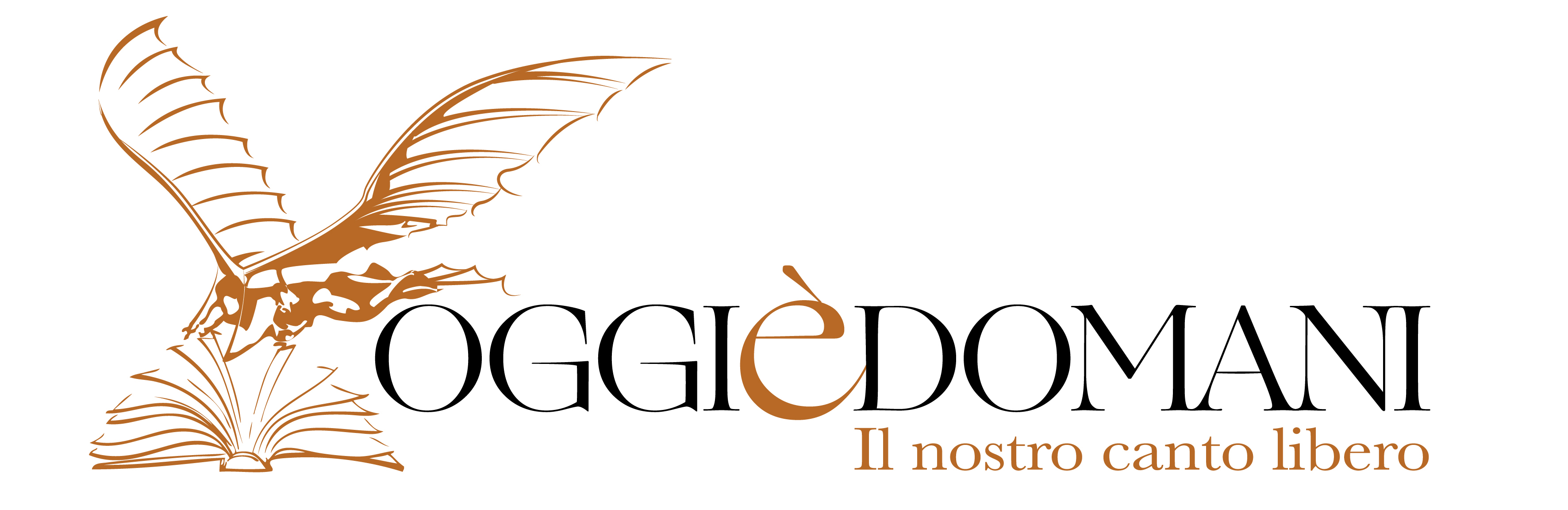 A seguito del successo della terza edizione, dal titolo “Oggi è domani – La vita è adesso”, Edizioni ZEROTRE è lieta di presentare l’edizione 2024 del premio letterario Città di Verona “Oggi è domani – Il nostro canto libero”. La scorsa edizione ha visto la partecipazione di numerosi giovani autori, tra i quali un vincitore nella categoria poesia e quattro in saggistica, dimostrando quanto anche le nuove generazioni possiedano l’entusiasmo e la volontà di creare cultura e condividere l’amore per la letteratura.Nonostante la lenta ripresa economico-sociale a seguito della pandemia di Covid-19, alcuni tragici eventi hanno messo a dura prova lo sforzo collettivo di tutti: alla continuazione della guerra divampata nel cuore di un’Europa ancora fragile è seguito l’inasprirsi di un conflitto già vivo in Medio Oriente, che causa tutt’oggi numerose vittime. Seppur provenienti da luoghi che paiono lontani dalla nostra quotidianità, tali avvenimenti hanno colpito profondamente anche i nostri cuori e ci hanno costretto a riflettere sulle nostre azioni e su temi più profondi quali l’accoglienza, l’uguaglianza e la libertà come diritto inalienabile.Il presente è già passato, ma il futuro è nelle nostre mani!È su questi argomenti che si sviluppa il tema “Il nostro canto libero”: esso diviene un inno alla libertà individuale nelle sue diverse forme, quella stessa libertà di cui cantava Lucio Battisti, grande cantautore italiano, in uno dei suoi più noti pezzi. Per queste ragioni i contenuti delle opere che saranno presentate dovranno essere inerenti all’argomento e trattare, quindi, di libertà, solidarietà, sacrificio, perdono, ma anche espressione artistica, creatività e coraggio di saper osare.Il premio è rivolto a tutta la produzione di opere letterarie inedite nell’ambito delle categorie narrativa, saggistica, poesia, racconti e opere dedicate a Verona e al Veneto (categorie miste) presentate in lingua italiana.Quest’anno è stato deciso di rendere permanente la presenza della sezione letteratura sportiva nella categoria saggistica, a seguito del grande successo ottenuto nella scorsa edizione. La proposta era nata dal progetto editoriale La coda del drago, una collana di “storie di sport” destinata a testimoniare e rievocare passaggi di tempo e vicende attuali o uscite dall’archivio della memoria storica-sportiva. La chiave del successo (20 volumi in 2 anni) è stata una formula inedita e suggestiva che ha visto studenti liceali e universitari operare al fianco di giornalisti e scrittori affermati, veri e propri cantori di sport. Questa proposta ha anche dato vita all’omonimo magazine di letteratura sportiva, il cui obiettivo è proporre temi di qualità legati allo sport attraverso l’approfondimento di carattere umano, il racconto dettagliato, l’analisi tecnica e la ricerca storica. Una sfida, questa, che rilanciamo a tutti coloro che vorranno cimentarsi con saggi dedicati, appunto, alla letteratura sportiva.Desideriamo, inoltre, stimolare la partecipazione di giovani laureati che vogliano presentare le loro tesi di laurea redatte nel corso degli ultimi anni e volte alla pubblicazione delle stesse.Le iscrizioni sono aperte dal 01 Marzo 2024.Le opere dovranno essere consegnate entro le ore 23:59 del 31 Agosto 2024.Quota di partecipazione: € 25,00 per le categorie di narrativa e saggistica e € 10,00 per le categorie di poesie e racconti.La Premiazione si terrà a Verona Domenica 17 Novembre 2024 al Salone d’Onore della prestigiosa sede del Circolo Unificato dell’Esercito. A presentare l’evento sarà il Dottor Mauro Mazza, apprezzato giornalista, saggista e autore, noto al grande pubblico per essere stato anche Direttore del TG2, di Rai Uno e di RaiSport, affiancato dalla moglie, la scrittrice e pittrice Manuela Sain Colombo.È importante che i vincitori si assicurino di poter essere presenti su Verona in quella data per partecipare all’evento, previo annullamento della consegna del premio in caso di assenza. Per tutte le informazioni, consultare il REGOLAMENTO sul sito di edizioni03.com.Edizioni ZEROTRE presentaPREMIO LETTERARIO CITTÀ DI VERONA Quarta edizioneCognome e Nome ____________________________________________________________________Nato/a a _________________________________________________ il _________________________Residente in via _________________________________ Città ________________________________Cap _______________________ Provincia _________ Stato __________________________________Documento __________________________ Rilasciato da ____________________________________il ___________________________________ Scadenza ______________________________________Tel. _____________________________ E-mail ____________________________________________CATEGORIE E SEZIONI (spuntare la/e categoria/e prescelta/e):[1] NARRATIVA[2] SAGGISTICA    [2 bis] LETTERATURA SPORTIVA[3] POESIA    [3 bis] OPERA DEDICATA A VERONA E AL VENETO[4] RACCONTO    [4 bis] OPERA DEDICATA A VERONA E AL VENETOTitolo/i (inserire tra parentesi quadre il numero della categoria prescelta):Cat. [     ] _____________________________________________________________________________Cat. [     ] _____________________________________________________________________________Cat. [     ] _____________________________________________________________________________Cat. [     ] _____________________________________________________________________________DICHIARAZIONE[ ] Dichiaro che il/i testi inedito/i che presento è/sono frutto del mio ingegno e che ne detengo i diritti a ogni titolo. Sono a piena conoscenza della responsabilità penale prevista per le dichiarazioni false all’art. 76 del D.P.R. 445/2000.Luogo e Data ___________________________ Firma ____________________________________[ ] Acconsento al trattamento dei dati personali qui riportati da parte della Segreteria del Premio Letterario Città di Verona in conformità a quanto indicato dalla normativa sulla riservatezza dei dati personali (ai sensi dell’art.13 del Regolamento UE 2016/679) allo scopo del Premio Letterario in oggetto, come da INFORMATIVA sul trattamento dei dati personali.Luogo e Data ___________________________ Firma ____________________________________